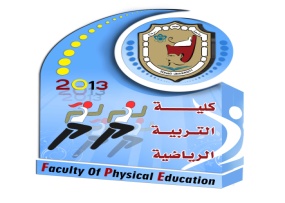 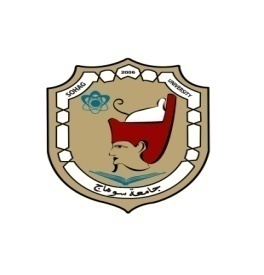                    جامعة سوهاج                                                                                                                       كلية التربية الرياضية                     انشطة وتطبيقات عملية ونظرية في   الليــاقـــة البـدنيــة الفـرقة الثالثة 2016مالسؤال الاول : تعتبر العبارات التالية بمثابة نقطة تحول هامة فى تاريخ اللياقة البدنية اذكر هذه العبارات؟ ...............................................................................................................................................................................................................................................................................................................................................................................................................................................................................................................................................................................................................................................................................................................................................................................................................................................................................................................................................................................................................................................................................................................................................................................................................................................................................................................................................................................................................................................................................................................................................................................................................................................................................................................................................السؤال الثانى اذكر الرياضات المشارك بها الممتخب المصرى فى دورى الالعاب الباراولمبية للمعاقين ثم اشرح تاثير اللياقة البدنية على تحسين عنصر القوه العضلية على ذوى الاحتياجات الخاصة   ؟........................................................................................................................................................................................................................................................................................................................................................................................................................................................................................................................................................................................................................................................................................................................................................................................................................................................................................................................................................................................................................................................................................................................................................................................................................................................................................................................................................................................................................................................................................................................................................................السؤال الثالث : عرف الحمل التدريبى ثم أذكر أنواعه ؟................................................................................................................................................................................................................................................................................................................................................................................................................................................................................................................................................................................................................................................................................................................................................................................................................................................................................................................................................................................................................................................................................................................................................................................................................................................................................................................................................................................................................................................................................................................................................................................................................................................................................................................................................السؤال الرابع: كيفية تنمية عنصر المرونه ؟................................................................................................................................................................................................................................................................................................................................................................................................................................................................................................................................................................................................................................................................................................................................................................................................................................................................................................................................................................................................................................................................................................................................................................................................................................................................................................................................................................................................................................................................................................................................................................................................................................................................................................................................................السؤال الخامس: عرف حجم الحمل التدريبى وكيفية  قياسة  ؟................................................................................................................................................................................................................................................................................................................................................................................................................................................................................................................................................................................................................................................................................................................................................................................................................................................................................................................................................................................................................................................................................................................................................................................................................................................................................................................................................................................................................................................................................................................................................................................................................................................................................................................................................السؤال السادس لاعب وثب طويل رقمه 14م احسب شدة الحمل عند70% و90% مع حساب معدل النبض المرتبط بكل شدة  ؟...........................................................................................................................................................................................................................................................................................................................................................................................................................................................................................................................................................................................................................................................................................................................................................................................................................................................................................................................................................................................................................................................................................................................................................................................................................................................................................................................................................................................................................................................................................................................................................................................................................................................................................................................................................السؤال السابع: لاعب قدرته القصوي على دفع ثقل 170 كجم  قم بوضع تصور لتقنين حمل التدريب لهذا اللاعب ؟................................................................................................................................................................................................................................................................................................................................................................................................................................................................................................................................................................................................................................................................................................................................................................................................................................................................................................................................................................................................................................................................................................................................................................................................................................................................................................................................................................................................................................................................................................................................................................................................................................................................................................................................................. السؤال الثامن: عرف عنصر السرعه ثم وضح المراحل الفنية لهذا العنصر  ؟............................................................................................................................................................................................................................................................................................................................................................................................................................................................................................................................................................................................................................................................................................................................................................................................................................................................................................................................................................................................................................................................................................................................................................................................................................................................................................................................................................................................................................................................................................................................................................................................................................................................................................................................................................السؤال التاسع:  كيفية حساب مستوى  حمل التدريب  للاعبى الالعاب الجماعية ؟............................................................................................................................................................................................................................................................................................................................................................................................................................................................................................................................................................................................................................................................................................................................................................................................................................................................................................................................................................................................................................................................................................................................................................................................................................................................................................................................................................................................................................................................................................................................................................................................................................................................السؤال العاشر: كيفيه التحكم فى شدة الحمل مع ذكر أمثله تطبيقه لذلك ؟.............................................................................................................................................................................................................................................................................................................................................................................................................................................................................................................................................................................................................................................................................................................................................................................................................................................................................................................................................................................................................................................................................................................................................................................................................................................................................................................................................................................................................................................................................................................................................................................................................................................................................................................................................السؤال الحادى عشر:  تناول العلاقات التى تربط مكونات حمل التدريب ؟..........................................................................................................................................................................................................................................................................................................................................................................................................................................................................................................................................................................................................................................................................................................................................................................................................................................................................................................................................................................................................................................................................................................................................................................................................................................................................................................................................................................................................................................................................................................................................................................................................................................................................................................................................................السؤال الثانى عشر  كيفية حدوث عملية التكيف مع الاحمال التدريبة؟..........................................................................................................................................................................................................................................................................................................................................................................................................................................................................................................................................................................................................................................................................................................................................................................................................................................................................................................................................................................................................................................................................................................................................................................................................................................................................................................................................................................................................................................................................................................................................................................................................................................................................................................................................................................................................................................................السؤال الثالث عشر: الراحة من المكونات الرئيسية لحمل التدريب وضح كيفية التحكم فيها لتقنين حمل التدريب    ؟..........................................................................................................................................................................................................................................................................................................................................................................................................................................................................................................................................................................................................................................................................................................................................................................................................................................................................................................................................................................................................................................................................................................................................................................................................................................................................................................................................................................................................................................................................................................................................................................................................................................................................................................................................................السؤال الرابع عشر:يختلف توزيع درجات الحمل تبعا لطبيعة ألنشطة الرياضية وضح هذة العبارة؟.........................................................................................................................................................................................................................................................................................................................................................................................................................................................................................................................................................................................................................................................................................................................................................................................................................................................................................................................................................................................................................................................................................................................................................................................................................................................................................................................................................................................................................................................................................................................................................................................................................................................................................................................................................السؤال الخامس عشر:  كيفية حساب معدل ضربات القلب أثناء فترة الاداء البدني بصفة عامه؟ .........................................................................................................................................................................................................................................................................................................................................................................................................................................................................................................................................................................................................................................................................................................................................................................................................................................................................................................................................................................................................................................................................................................................................................................................................................................................................................................................................................................................................................................................................................................................................................................................................................................................السؤال السادس  عشر:   وضح أهم خصائص فترة الاعداد الخاص؟............................................................................................................................................................................................................................................................................................................................................................................................................................................................................................................................................................................................................................................................................................................................................................................................................................................................................................................................................................................................................................................................................................................................................................................................................................................................................................................................................................................................................................................................................................................................................................................................................................................................................................................................................................................ السؤال السابع عشر : كيفية تنمية التحمل الدورى التنفسى باستخدام اسلوب الفارتلك ؟........................................................................................................................................................................................................................................................................................................................................................................................................................................................................................................................................................................................................................................................................................................................................................................................................................................................................................................................................................................................................................................................................................................................................................................................................................................................................................................................................................................................................................................................................................................................................................................................................................................................................................................................................................................................................................................................................................................................................ السؤال الثامن عشر:  علاقة مستويات شدة مثير التدريب وكل من النبض واستهلاك الاكسوجين بعد  مجهود ؟ ............................................................................................................................................................................................................................................................................................................................................................................................................................................................................................................................................................................................................................................................................................................................................................................................................................................................................................................................................................................................................................................................................................................................................................................................................................................................................................................................................................................................................................................................................................................................................................................................................................................................................السؤال التاسع عشر: تناول اختبار لقياس السرعه الانتقالية  ؟...........................................................................................................................................................................................................................................................................................................................................................................................................................................................................................................................................................................................................................................................................................................................................................................................................................................................................................................................................................................................................................................................................................................................................................................................................................................................................................................................................................................................................................................................................................................................................................................................................................................................السؤال العشرون:  قم بوضع اختبارات لقياس التحمل العضلى لمختلف عضلات الجسم ،وطرق حسابها ؟  ................................................................................................................................................................................................................................................................................................................................................................................................................................................................................................................................................................................................................................................................................................................................................................................................................................................................................................................................................................................................................................................................................................................................................................................................................................................................................................................................................................................................................................................................................................................................................................................................................................................................................................................................................الحادى والعشرون:  اذكر من خلال حضورك لمحاضرات اللياقة البدنية مدى الاستفادة العملية  والنظرية من هذة المادة  ؟  ...................................................................................................................................................................................................................................................................................................................................................................................................................................................................................................................................................................................................................................................................................................................................................................................................................................................................................................................................................................................................................................................................................................................................................................................................................................................................................................................................................................................................................................................................................................................................................................................................................................................................................................................................................................................................................................................الاســــمالشعبةالتخصصالدرجـــة